Ispit održan 02.09.2023. su položili sledeći studenti:Uvid u radove se organizuje samo za studente koji nisu pozvani na usmeni ispit, u utorak 05.09.2023 u učionici MI 15 sa početkom u 11:00h.Usmenog ispita u ovom roku neće biti. Ako neko želi da odgovara za veću ocenu može to u dodatnom roku. Ko to želi neka se prijavi asistentu Milanu Pećancu.Novom Sadu 04.09.2023. godPredmetni nastavnikProf. dr Dragan Rajnović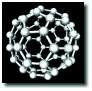 Rezultati ispitaMATERIJALI U MAŠINSTVUR. br.Br. indeksaPrezimeImeI deoII deoIII deoIV deoMH 4/2022MilovanovićVanja13,4MH 7/2022PetrovićFilip10,8MH 28/2022PopinAnkica10,0MH 39/2022PetrovićAleksa12,4MH 41/2022RatkovićIgor12,0MH 88/2022PerišićBoško12,8R. br.Br. indeksaPrezimeImePredlog zaključne oceneMH 4/2022MilovanovićVanja7,0MH 7/2022PetrovićFilip8,0MH 28/2022PopinAnkica7,0MH 39/2022PetrovićAleksa7,0MH 41/2022RatkovićIgor7,0MH 88/2022PerišićBoško8,0